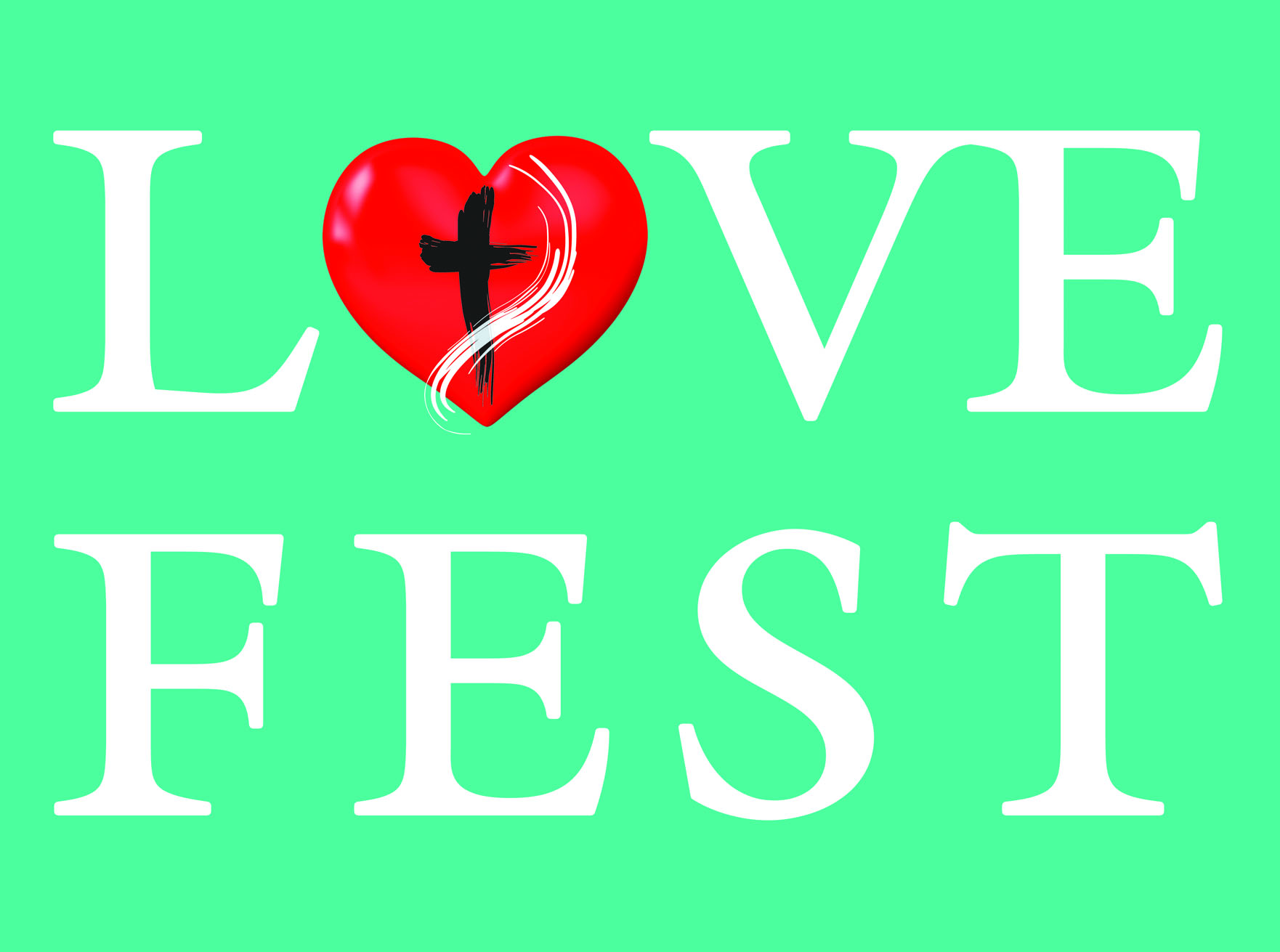 “Bringing God’s People together to show His Unconditional Love.”Good Day Friends:Welcome to your introduction to the first Vilano Beach LoveFest Family Fun day. It will be held on Saturday, November 16, 2019 from 1:00 PM to 5:00 PM at the Field outside the North Shores Community Center Park, 120 Meadow Avenue, St. Augustine, FL. THE PURPOSE OF THE EVENT1.	To bring people together to show God’s unconditional love2.	To show unity in the city of faith in Jesus Christ by bringing together 	organizations and churches for this one purpose…to LOVE and 	SERVE them!3.	Gospel Presentation brought from the aspect of God’s unconditional 	love.	a.	Ian McCormack, special guest from New Zealand, who had a 			death to life experience  which brought him to Jesus, will be the 		focal 	point of bringing people the gospel message in the main 			tent. 	b. 	Xtreme Team Performing Arts Group, will appeal to the youth		and children in bringing the gospel of truth to the younger ones.	c.	We welcome each church or organization participating to share 		the love of Jesus at your own table as God opens the door.  REQUIREMENTS for those wishing to participate in being a part of loving and serving the city:1.	Church or Organization of the Christian Faith2.	Artisans that are of the Christian Faith3.	A low $25 fee is required for each one participating in the booths to 	help cover expenses.4.	Each booth/table MUST find something in which to show love to 	those attending the festival AND it must be offered for FREE 	Suggestions for Showing Love:	Free hamburgers, hot dogs, popcorn, etc	Free Brownies, cookies,  candy	Free Bibles, Free CD’s	Face Painting, Balloon Making, Craft Tables for kids	Jewelry, Bracelets, 	Bottled water 	Prayer, Hugs 5.	Artisans will be in a special craft section and WILL BE ALLOWED 	to charge for their items.SETUP1.	Each Church/Organization/Artisan, must bring their own table2.	Each Church/Organization/Artisan has the option to bring their own 	canopy.  It must not be larger than 900 Square Feet3.	Each Church/Organization/Artisan is aloud to have their own banner	or flags to represent their ministry/business.4.	Each one participating is also welcome to bring their own 	church/organizations material to promote who they are and their 	vision.  We want to see people finding a place of faith to call home. 5.	You must arrive at least an hour prior to the start of the event to setup 	and find your location.Space is limited so make sure you sign up early.  Sponsored by RealDeal Ministries International of St. Augustine, www.realdealministries.com; The Eclectic Life Giving Groups; and The Vine Single’s Ministry VILANO BEACH LOVEFEST PARTICIPANTS REGISTRATION FORM(I) We adhere to the Christian Faith ________________ (Initials of Contact person)NAME OF ORGANIZATION/CHURCH/INDIVIDUAL/ARTISAN:CONTACT PERSON(S) NAME(S):PHONE NUMBER:_____________________________________________TEXT:  YES____________ N0_____________EMAIL:______________________________________________________ADDRESS:____________________________________________________BRINGING A TABLE:  YES________ NO________  BRINGING A CANOPY: YES_______ NO________WHAT IS YOUR PLAN TO LOVE ON THE COMMUNITY? ________________________________________________________________________________________________________________________________________________________________________________________________________________________WHERE WOULD YOU PLACE YOUR BOOTH BASED ON WHAT IS OFFERED ON YOUR TABLE?:Artisan’s Corner______ Kid Zone_____ Eats and Treats_____ Check this Out _______IF YOU ARE AN ARTISAN WHAT WILL YOU BE SELLING? (ALL ART PIECES MUST BE IN GOOD TASTE) _______________________________________________________________________________________________________________________________________________________________________________________________________________________*First Come First Serve basis due to space.  Lets reach our city together. "The organizers reserve the right to disallow any item or activity they deem offensive or not in good taste according to the vision of the LoveFest Event.